ITINERARIO DE LOS VIAJES OFICIALES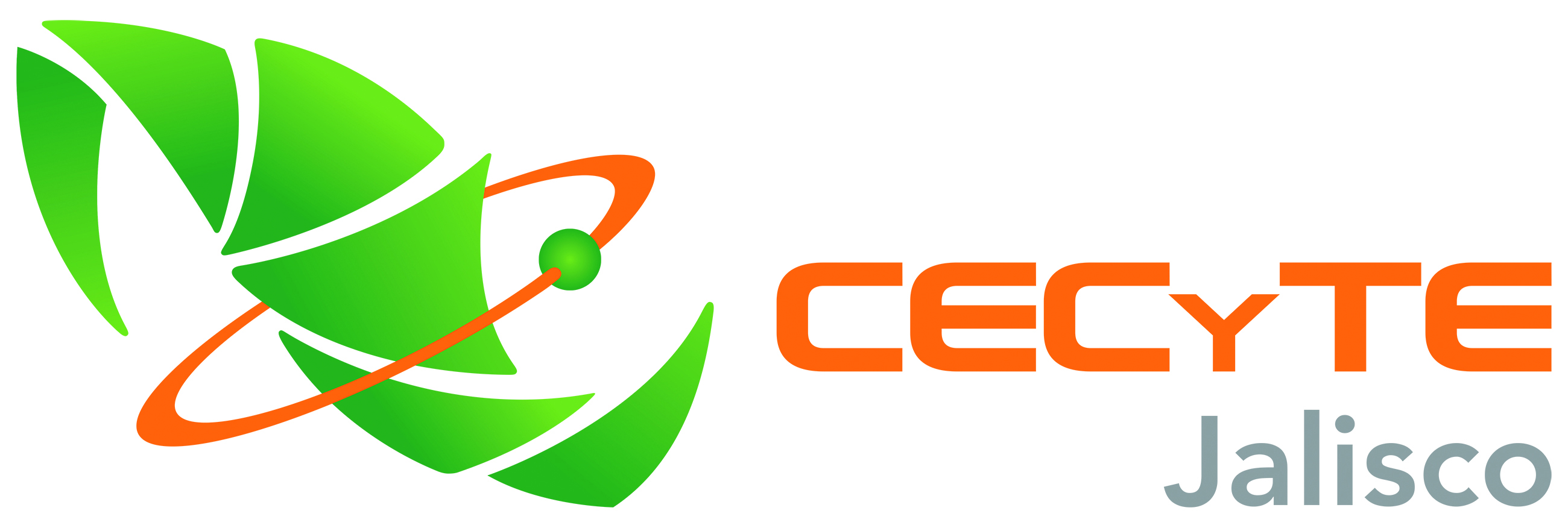 NUMERO DE AUTORIZACIONNOMBRE DE QUIEN REALIZO EL VIAJEPUESTO DE QUIEN REALIZO EL VIAJEAREAOrigen. Fecha y hora de regresoDestino. Fecha y hora de regresoActividadesCostosResultados2454/CECYTEJPablo Fregoso CruzDocenteAcadémicaCocula, 04 de Junio de 8:00 am a 16:00 hrs.Guadalajara, 04 de Junio 10:00 am a 14:00 hrs.Sesiones presenciales de Matemáticas y Lectura$508.00El resultado fue satisfactorio0060/2016/C-ADM CECYTEJRosalio de la Torre AguilarJefe de OficinaAdministrativoCocula, 03 de Junio de 08:00 am a 14:00 hrs.Guadalajara, 03 de Junio 08: am a 11:00 amSesión informativa de IPEJAL Y SEDAR$479.60El resultado fue satisfactorio2480/CECYTEJCuitláhuac Chávez LlamasOficial de Mantenimiento de CECYTEJ COCULAAdministrativoCocula, 06 de Junio 12:00 pm a 18:00 hrs.Valle de Juárez, 06 de Junio 12:00 pm a 2:00 hrs.Traslado de Alumnos seleccionados en la disciplina de fut-bol$654.40El resultado fue satisfactorio2469/CECYTEJCuitláhuac Chávez LlamasOficial de Mantenimiento de CECYTEJ COCULAAdministrativoCocula, 08 de Junio, 14:00 pm, a 15:00 hrs.Guadalajara, 08 de Junio 14:00 pm a 15:00 hrs.Trasladar alumnos al deportivo estatal club villa primavera$498.42El resultado fue satisfactorio0061/2016/C-ADM CECYTEJRafael Aguilar RamírezAuxiliar de Servicios de CECYTEJ COCULAAdministrativoCocula, 06 de Junio, 12:00 pm a 16:00 hrs.Zapotiltic, 06 de Junio 14:00 pm a 15:00 hrs.Trasladar alumnos  de la selección de Basquet-bol $609.28El resultado fue satisfactorio308/2016/DA-CECYTEJAdriana del Roció López BuenrostroCoordinador AcadémicoAdministrativoCocula, 03 de Junio, 12:00 pm a 14:00 hrs.Guadalajara, 03 de Junio, 12:00 a 14.00 hrs.Recoger exámenes aplicados de la prueba piense II$387.60El resultado fue satisfactorio2454/CECYTEJPablo Fregoso CruzDocenteAcadémicaCocula, 18 de Junio de 8:00 am a 16:00 hrs.Guadalajara, 18 de Junio 10:00 am a 14:00 hrs.Sesiones presenciales de Matemáticas y Lectura$508.00El resultado fue satisfactorio0066/2016/CECYTEJSergio Valadez RamírezDocenteAcadémicaCocula, 17 de Junio 06:00am a 17:00 hrs.Guadalajara, 17 de Junio 09:00 am a 15:00 hrs.Asistir a la premiación de la 30° olimpiada de matemáticas$479.60El resultado fue satisfactorio354/2016/DA-CECYTEJGriselda Yadira Izazaga GarcíaDirectorAdministrativoCocula, 22 de Junio 10:00 am a 20:00 hrs.Guadalajara, 22 de Junio 10:00 am a 15:00 hrs.Reunión de Directores$221.60El resultado fue satisfactorio0067/2016/DA-CECYTEJXavier Ulises Muñoz MoraDocenteAcadémicaCocula, 29 de Junio a 08:00 am a 19:00 hrs.Guadalajara, 29 de Junio 10:00 am a 14:00 hrs.Taller de actualización de programa para el desarrollo de habilidades lectoras de CECyTEJ$258.00El resultado fue satisfactorio0067/2016/DA-CECYTEJRamiro Ambriz MoralesDocenteAcadémicaCocula, 29 de Junio a 08:00 am a 19:00 hrs.Guadalajara, 29 de Junio 10:00 am a 14:00 hrs.Taller de actualización de programa para el desarrollo de habilidades lectoras de CECyTEJ$258.00El resultado fue satisfactorio0068/2016/DA-CECYTEJMaría López MedinaDocenteAcadémicaCocula, 04 de Julio de las 08:00 am a 06 de Julio 16:00 hrs.Guadalajara 04 de Julio de 08:00 am a 06 de Julio 16:00 hrs.Academias Estatales de Ciencia Sociales y Humanidades$442.00El resultado fue satisfactorio0068/2016/DA-CECYTEJFrancisco Javier Nuño UribeDocenteAcadémicaCocula, 04 de Julio de las 08:00 am a 06 de Julio 16:00 hrs.Guadalajara 04 de Julio de 08:00 am a 06 de Julio 16:00 hrs.Academias Estatales de Electromecánica$663.60El resultado fue satisfactorio0068/2016/DA-CECYTEJJuan Carlos Vázquez MedinaDocenteAcadémicaCocula, 04 de Julio de las 08:00 am a 06 de Julio 16:00 hrs.Guadalajara 04 de Julio de 08:00 am a 06 de Julio 16:00 hrs.Academias Estatales de Electrónica$442.00El resultado fue satisfactorio0068/2016/DA-CECYTEJMario Alejandro Medina TéllezDocenteAcadémicaCocula, 04 de Julio de las 08:00 am a 06 de Julio 16:00 hrs.Guadalajara 04 de Julio de 08:00 am a 06 de Julio 16:00 hrs.Academias Estatales de SPME$442.00El resultado fue satisfactorio0068/2016/DA-CECYTEJEduardo Rosas RuelasDocenteAcadémicaCocula, 04 de Julio de las 08:00 am a 06 de Julio 16:00 hrs.Guadalajara 04 de Julio de 08:00 am a 06 de Julio 16:00 hrs.Academias Estatales de educación física y deportes$442.00El resultado fue satisfactorio0068/2016/DA-CECYTEJXavier Ulises Muñoz MoraDocenteAcadémicaCocula, 04 de Julio de las 08:00 am a 06 de Julio 16:00 hrs.Guadalajara 04 de Julio de 08:00 am a 06 de Julio 16:00 hrs.Academias Estatales Artes$442.00El resultado fue satisfactorio0068/2016/DA-CECYTEJRubén Constantino Arroyo AguayoDocenteAcadémicaCocula, 04 de Julio de las 08:00 am a 06 de Julio 16:00 hrs.Guadalajara 04 de Julio de 08:00 am a 06 de Julio 16:00 hrs.Academias Estatales de Emprendimiento$663.60El resultado fue satisfactorio0068/2016/DA-CECYTEJMartin Fletes FloresDocenteAcadémicaCocula, 04 de Julio de las 08:00 am a 06 de Julio 16:00 hrs.Guadalajara 04 de Julio de 08:00 am a 06 de Julio 16:00 hrs.Academias Estatales de SPME$442.00El resultado fue satisfactorio0068/2016/DA-CECYTEJSergio Valadez RamírezDocenteAcadémicaCocula, 04 de Julio de las 08:00 am a 06 de Julio 16:00 hrs.Guadalajara 04 de Julio de 08:00 am a 06 de Julio 16:00 hrs.Academias Estatales de Matemáticas$442.00El resultado fue satisfactorio0068/2016/DA-CECYTEJJuan Pablo Camacho NavarroDocenteAcadémicaCocula, 04 de Julio de las 08:00 am a 06 de Julio 16:00 hrs.Guadalajara 04 de Julio de 08:00 am a 06 de Julio 16:00 hrs.Academias Estatales de Ingles$663.60El resultado fue satisfactorio0068/2016/DA-CECYTEJMariano Salvador Sevilla PatricioDocenteAcadémicaCocula, 04 de Julio de las 08:00 am a 06 de Julio 16:00 hrs.Guadalajara 04 de Julio de 08:00 am a 06 de Julio 16:00 hrs.Academias Estatales de Artes$442.00El resultado fue satisfactorio0068/2016/DA-CECYTEJPedro Amador BermejoCoordinador AcadémicoAdministrativoCocula, 04 de Julio de las 08:00 am a 06 de Julio 16:00 hrs.Guadalajara 04 de Julio de 08:00 am a 06 de Julio 16:00 hrs.Academias Estatales como coordinador$663.60El resultado fue satisfactorio0068/2016/DA-CECYTEJVioleta Rubí Ochoa LópezOrientadora EducativaAdministrativoCocula, 04 de Julio de las 08:00 am a 06 de Julio 16:00 hrs.Guadalajara 04 de Julio de 08:00 am a 06 de Julio 16:00 hrs.Academias Estatales de Arte$442.00El resultado fue satisfactorio0068/2016/DA-CECYTEJDorian Andrés Brambila CuevaDocenteAcadémicaCocula, 04 de Julio de las 08:00 am a 06 de Julio 16:00 hrs.Guadalajara 04 de Julio de 08:00 am a 06 de Julio 16:00 hrs.Academias Estatales de Tutorías$442.00El resultado fue satisfactorio0068/2016/DA-CECYTEJRoció del Carmen Villanueva Martínez DocenteAcadémicaCocula, 04 de Julio de las 08:00 am a 06 de Julio 16:00 hrs.Guadalajara 04 de Julio de 08:00 am a 06 de Julio 16:00 hrs.Academias Estatales de PGA$442.00El resultado fue satisfactorio0068/2016/DA-CECYTEJArnulfo Evangelista de LeónDocenteAcadémicaCocula, 04 de Julio de las 08:00 am a 06 de Julio 16:00 hrs.Guadalajara 04 de Julio de 08:00 am a 06 de Julio 16:00 hrs.Academias Estatales de Biología$442.00El resultado fue satisfactorio0068/2016/DA-CECYTEJFelipe Ramos RuelasDocenteAcadémicaCocula, 04 de Julio de las 08:00 am a 06 de Julio 16:00 hrs.Guadalajara 04 de Julio de 08:00 am a 06 de Julio 16:00 hrs.Academias Estatales de Química$663.60El resultado fue satisfactorio0068/2016/DA-CECYTEJGriselda Yadira Izazaga GarcíaDirectivoAdministrativoCocula, 04 de Julio de las 08:00 am a 06 de Julio 16:00 hrs.Guadalajara 04 de Julio de 08:00 am a 06 de Julio 16:00 hrs.Inauguraciones las Academias Estatales$313.60El resultado fue satisfactorio